В соответствии с пунктом 2 статьи 21 Закона Ивановской области от 26.11.2009 № 130-ОЗ «О муниципальных выборах», территориальная избирательная комиссия Верхнеландеховского района Р Е Ш И Л А:образовать рабочую группу по приему и проверке избирательных документов, представляемых кандидатами в депутаты Совета Верхнеландеховского городского  поселения Верхнеландеховского муниципального района четвертого созыва, Совета Мытского сельского поселения Верхнеландеховского муниципального района четвертого созыва, Совета Кромского сельского поселения Верхнеландеховского муниципального района четвертого созыва, Совета Симаковского сельского поселения Верхнеландеховского муниципального района четвертого созыва (прилагается).Председатель территориальнойизбирательной комиссии 	                                           О.В.ЗемляникинаСекретарь территориальной избирательной комиссии 	  М.В.ШабановаПриложениек решению территориальной избирательной комиссии Верхнеландеховского района от 29.06.2020 № 47/159-5Рабочая группа по приему и проверке избирательных документов, представляемых кандидатами в депутаты Совета Верхнеландеховского городского поселения Верхнеландеховского муниципального района четвертого созыва, Совета Мытского сельского поселения Верхнеландеховского муниципального района четвертого созыва, Совета Кромского сельского поселения Верхнеландеховского муниципального района четвертого созыва, Совета Симаковского сельского поселения Верхнеландеховского муниципального района четвертого созываРуководитель рабочей группыЗаместитель руководителя рабочей группыЧлены рабочей группыТЕРРИТОРИАЛЬНАЯ ИЗБИРАТЕЛЬНАЯ КОМИССИЯВЕРХНЕЛАНДЕХОВСКОГО РАЙОНА 155210, Ивановская обл., п. Верхний Ландех, ул. Первомайская, д. 3телефон (49349)  2-10-89, факс (49349)  2-14-22ТЕРРИТОРИАЛЬНАЯ ИЗБИРАТЕЛЬНАЯ КОМИССИЯВЕРХНЕЛАНДЕХОВСКОГО РАЙОНА 155210, Ивановская обл., п. Верхний Ландех, ул. Первомайская, д. 3телефон (49349)  2-10-89, факс (49349)  2-14-22ТЕРРИТОРИАЛЬНАЯ ИЗБИРАТЕЛЬНАЯ КОМИССИЯВЕРХНЕЛАНДЕХОВСКОГО РАЙОНА 155210, Ивановская обл., п. Верхний Ландех, ул. Первомайская, д. 3телефон (49349)  2-10-89, факс (49349)  2-14-22ТЕРРИТОРИАЛЬНАЯ ИЗБИРАТЕЛЬНАЯ КОМИССИЯВЕРХНЕЛАНДЕХОВСКОГО РАЙОНА 155210, Ивановская обл., п. Верхний Ландех, ул. Первомайская, д. 3телефон (49349)  2-10-89, факс (49349)  2-14-22Р Е Ш Е Н И ЕР Е Ш Е Н И ЕР Е Ш Е Н И ЕР Е Ш Е Н И Еот     29.06.2020 г.от     29.06.2020 г.  №  47/159-5п.Верхний ЛандехО рабочей группе по приему и проверке избирательных документов, представляемых кандидатами на выборах депутатов Совета Верхнеландеховского городского поселения Верхнеландеховского муниципального района четвертого созыва, Совета Мытского сельского поселения Верхнеландеховского муниципального района четвертого созыва, Совета Кромского сельского поселения Верхнеландеховского муниципального района четвертого созыва, Совета Симаковского сельского поселения Верхнеландеховского муниципального района четвертого созыва Доманина Наталья Михайловна- заместитель председателя   избирательной комиссии  Бенедовский Александр Сергеевич- член избирательной комиссии с правом решающего голосаАфутин Дмитрий Иванович- член избирательной комиссии с правом решающего голосаКрылов Виктор Алексеевич- член избирательной комиссии с правом решающего голоса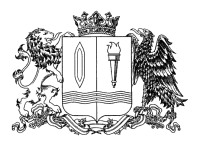 